APPENDIX 2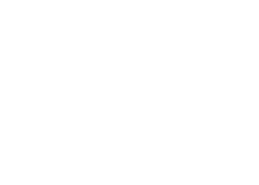 TEMPLATEContents pageOptional: dependent on the length and complexity of the document.IntroductionIntroduces the topic and includes reference and applicability of relevant legislation, definitions and context. This section should also include detail of the purpose and objectives.ScopeThe target audience for the policy or procedure.	For example “this policy applies to all employees of NHSGGC in all locations”Roles and responsibilitiesExpectations of staff as a whole and any specific roles and responsibilities associated with particular posts.Body of Policy ReviewArrangements for review, including review date or any triggers for review (e.g. expected legislation).ReferencesSupporting Information (may be included in main policy document, or in separate supporting documentation).Communication and Implementation PlanTo include any training required and clear plan for communications with anyone expected to be aware of or implement the policy.MonitoringArrangements for monitoring the implementation of the policy and whether the aims have been achieved.Impact AssessmentDetails of the implication of the policy including EQIA, Policy Risk Assessment Tool and other impacts as set out in the Assurance Checklist 1 in the Policy Development Framework.Lead Manager:<<post title>>Responsible Director:<<post title>>Approved by:<< committee or group>>Date approved:<<date>>Date for Review:<<date>>Replaces previous version:[if applicable]<<date of original>>